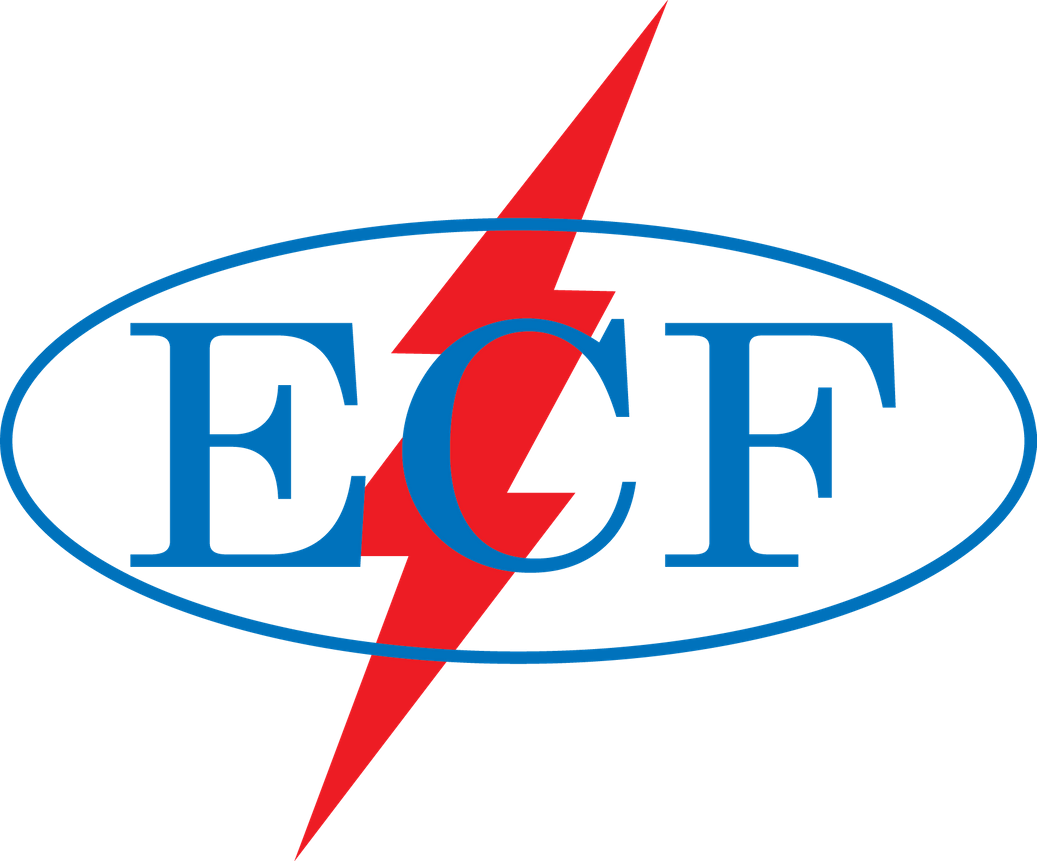 WAT CH F OR MOR E D E T AIL S T O COME !NORTH EASTCHAPTER SPORTING CLAYS FUN SHOOTF E A T U R I N G OV E R 20 T E A M S A N D 1 00 E L E CT R I CA L I N D U S T R Y	P R OF E S S I ON A L SO C T O B E R	7 ,	2 0 2 1	|	1 1	A . M .J A C K S O N V I L L E	C L A Y	T A R G E T	S P O R T S 1 2 1 2 5	N E W	B E R L I N	R DJ A C K S O N V I L L E ,	F L	3 2 2 2 6Sponsorships available - Watch for details!